
О неосуществлении муниципального лесного контроля на территории Северо-Енисейского района Красноярского краяУчитывая отсутствие на территории Северо-Енисейского района Красноярского края лесных участков, находящихся в муниципальной собственности, в соответствии с Федеральным законом от 31 июля 2020 года № 248-ФЗ «О государственном контроле (надзоре) и муниципальном контроле в Российской Федерации», Федеральным законом от 06 октября 2003 года № 131-ФЗ «Об общих принципах организации местного самоуправления в Российской Федерации», Лесным кодексом Российской Федерации, руководствуясь статьей 24 Устава Северо-Енисейского района, Северо-Енисейский районный Совет депутатов РЕШИЛ:1. Функции по осуществлению муниципального лесного контроля на территории Северо-Енисейского района Красноярского края не осуществлять.2. Контроль за выполнением решения возложить на постоянную комиссию Северо-Енисейского районного Совета депутатов по законности, правопорядку, местному самоуправлению и информационной политике.3. Настоящее решение вступает в силу со дня официального опубликования в газете «Северо-Енисейский вестник», подлежит размещению на официальном сайте Северо-Енисейского района в информационно-телекоммуникационной сети «Интернет» (www.admse.ru).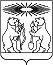 «06» октября 2021 г.№ 192-12                         Председатель Северо-Енисейскогорайонного Совета депутатов_________________ Т.Л. КалининаДата подписания: «06» октября 2021 г.Временно исполняющий полномочия Главы Северо-Енисейского района,первый заместитель главы района __________________ А.Н. Рябцев